	COMUNE DI VERZUOLO     	PARROCCHIE DI VERZUOLO	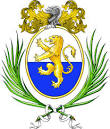 MODULO ISCRIZIONE ESTATE RAGAZZI 2015Il sottoscritto (nome cognome del genitore) ____________________________________________ _____genitore di ______________________________________________________nato il _________________frequentante la classe _____________________ della scuola (elementare o media)  _________________Residente a  	⃝ Verzuolo capoluogo	⃝ Falicetto 	⃝  Villanovetta	⃝altro ____________In via _________________________________________________________________________________Numero di telefono di riferimento per eventuali  comunicazioni __________________________________CHIEDEl’iscrizione all’Estate Ragazzi 2015 organizzata dal Comune di Verzuolo in collaborazione con le Parrocchie di Verzuolo – Falicetto e Villanovetta ai costi indicati nel modulo allegato per le seguenti settimane 	⃝ PRIMA SETTIMANA (29 giugno – 3 luglio)	⃝ SECONDA SETTIMANA (6 luglio – 10 luglio)	⃝ TERZA SETTIMANA (13 luglio – 17 luglio)	⃝ QUARTA SETTIMANA (20 luglio -24 luglio)	⃝ QUINTA SETTIMANA (per elementari: 27-31 luglio  per le medie soggiorno a S Anna: 25-31 luglio)	⃝ SOGGIORNO A CRISSOLO (PER 3-5 ELEMENTARE)	⃝ NOTTE SOTTO LE STELLE (PER 1-2 ELEMENTARE)SPECIFICARE IL NUMERO TOTALE DI SETTIMANE DI UTILIZZO DEL SERVIZIO _______Servizio autobus per le diverse gite alla fermata di: ⃝ Verzuolo⃝ Villanovetta⃝ FalicettoRichiede altresì e i seguenti servizi aggiuntivi:⃝ SERVIZIO DI PRE INGRESSO (8-9) E/O PAUSA MENSA (12-14)PER LE SEGUENTI SETTIMANE (specificare quali settimane) _______________________________________DICHIARA⃝ Di autorizzare   ⃝ non autorizzare  all’uso di immagini e video realizzati durante le attività che ritraggono vostro figlio/figlia, per la pubblicazione su mezzi di comunicazione e da utilizzarsi per la festa finale.⃝ Di autorizzare all’uso dei dati personali qui riportati esclusivamente da parte degli organizzatori per le attività inerenti l’Estate Ragazzi ai sensi del Decreto Legislativo 196/2003.⃝ Di aver preso visione del programma, delle date di scadenza e delle modalità di pagamento.N.B.: gli organizzatori si riservano di allontanare dalle attività gli iscritti che non rispettino le regole e che assumano comportamenti pericolosi verso se stessi o verso gli altri iscritti. 	DATA				FIRMA LEGGIBILE___________________			_______________________INFOULTERIORI INFORMAZIONI VERRANNOFORNITE DURANTE LA RIUNIONE PRELIMINARE CHE SI TERRA’ MERCOLEDI’ 3 GIUGNO ORE 20,30 A PALAZZO DRAGO.PRESENTAZIONE DEGLI ANIMATORI DOMENICA 28 GIUGNO DURANTE LA MESSA DELLE ORE 11 A S. FILIPPO. NEL POMERIGGIO FESTA DI INIZIO ESTATE RAGAZZI IN PIAZZA MARTIRI ALLE ORE 17 CON PRESENTAZIONE ATTIVITA’ E MERENDA PER TUTTI GLI ISCRITTI.SI RICORDA CHE I MINORI NON POTRANNO ALLONTANARSI DALLE ATTIVITA’ PREVISTE IN PROGRAMMA O ALLA FINE DI ESSE SE NON DEBITAMENTE AFFIDATI AD UN GENITORE O A PERSONA AUTORIZZATA. DEROGA ALLA PRESENTE REGOLA DEVE ESSERE ESPRESSA DAL GENITORE PER SCRITTO. 